OSC Integrated HR-Payroll System Change Request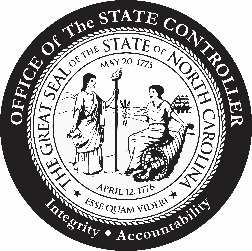 Submit form to:  oschrpychangerequests@osc.nc.gov  The agency HR Director or CFO must be included in your email for the request to be accepted.Agency:		Requestor:	Email & Phone:	To what area(s) does this pertain?Description of Request:  Requested Completion Date:  Reason for Date Given:  Reason for Change (Check one):
Business Justification (Describe the benefits of making this change, number of employees impacted, productivity improvements, etc.)  Org Management	ESS/MSS		Financial		Time			Personnel Admin	BI Reporting		Security			Payroll			Benefits		Other			Legislative		Enhanced Process	